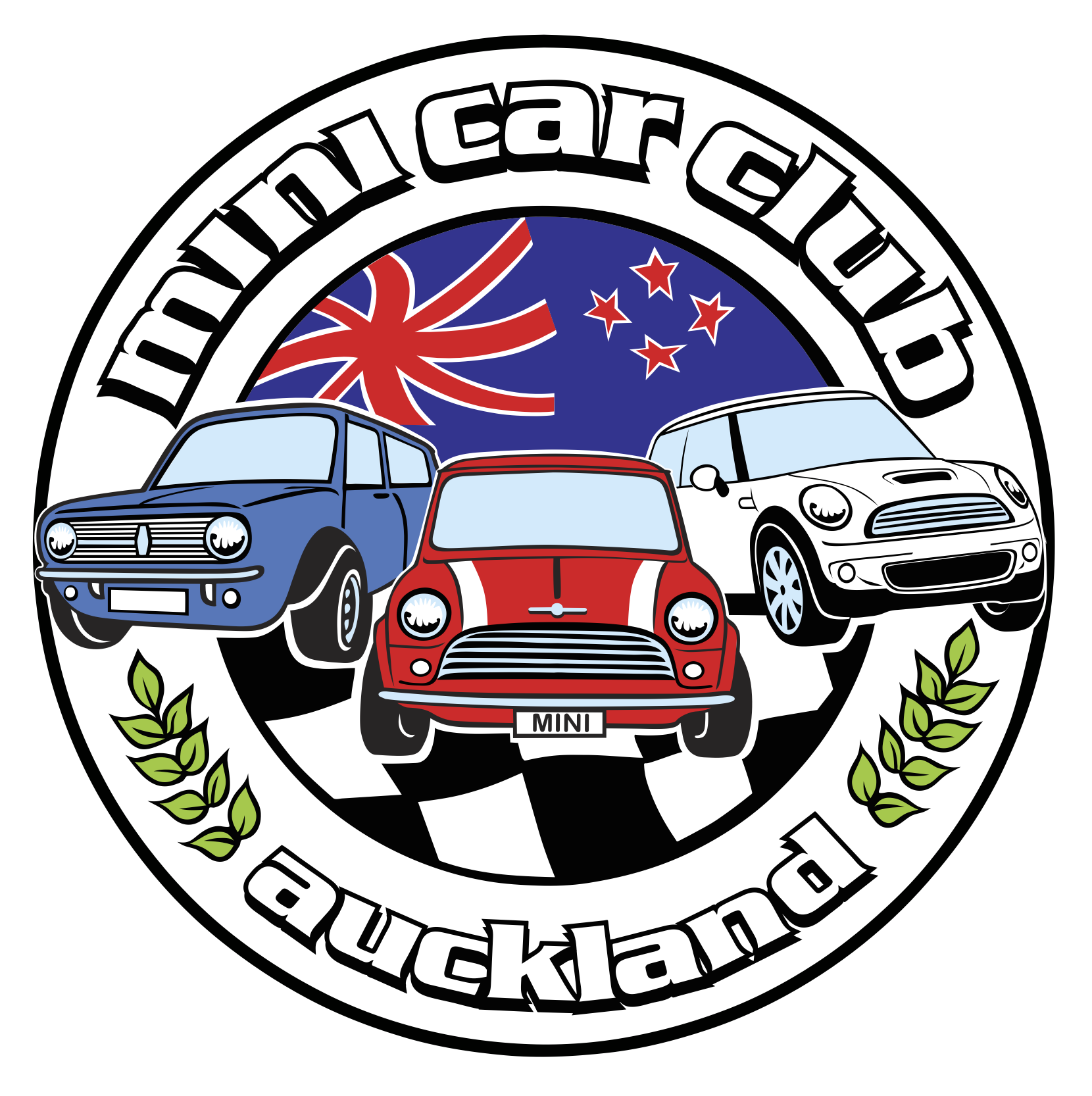 HISTORY(example) New Zealand New in 1961EXTERIOR/BODY SHELL(example) British Racing Green & white roof(example) Mags and FlaresENGINE(enter engine size) 1275cc engineGEARBOX(example) Front wheel drive(example) 4 speed manualBRAKES(example) Drum front and RearSUSPENSION(example) ConeWHEELS & TYRES(example) 10x6” ROH mags(example) 165/70/10 BridgestonesINTERIOR(example) Mini standard seats and trimmings(example) Mini Steering wheel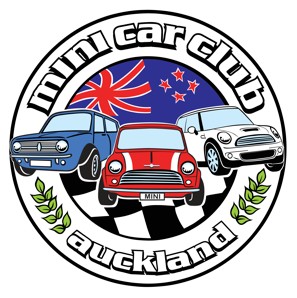 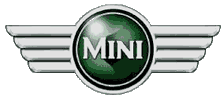 